1	引言由于两届《国际电信规则》专家组（EG-ITR）未能就未来的《国际电信规则》（ITR）达成共识，且EG-ITR在逐条审议两个版本的《国际电信规则》时注意到存在两种相反的观点，现在有必要做出新的努力来推动事情向前发展。对第146号决议案文的拟议修改旨在基于可信的专门知识达成适当的妥协。2	提案为了对《国际电信规则》制定未来可能的修订草案，现邀请全权代表大会审议有关修订第146号决议（2018年，迪拜，修订版）“《国际电信规则》的定期审议和修订”的提案，以期予以通过。MOD	RUS/88A1/1第146号决议（，修订版）《国际电信规则》的定期审议和修订国际电信联盟全权代表大会（），忆及a)	国际电联《组织法》有关国际电信世界大会（WCIT）的第25条；b)	有关其它大会和全会的国际电联《公约》第3条第48款；c)	有关定期审议《国际电信规则》（ITR）的WCIT第4号决议（2012年，迪拜）“认识到e)”段指出，“《国际电信规则》包含不需要经常修正、但在日新月异的电信/信息通信技术（ICT）行业中可能需要得到定期审议的高层面指导原则”；d)	《国际电信规则》专家组（EG-ITR）的最终报告，做出决议1	责成秘书长1	着手成立其职责范围和工作方法；	将-ITR的报告提交年全权代表大会责成国际电联理事会	在其年度会议上审议-ITR报告并将-ITR最后报告提交年全权代表大会责成各局主任1	在各自权能范围内并征求相关顾问组的建议，为-ITR的各项活动做出贡献，同时认识到国际电联电信标准化部门（ITU-T）开展的多数工作与《国际电信规则》相关；2	将其工作结果提交-ITR请成员国和部门成员，请年全权代表大会审议-ITR的报告并酌情采取必要行动______________全权代表大会（PP-22）
2022年9月26日-10月14日，布加勒斯特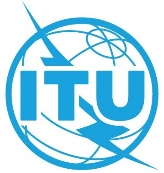 全体会议文件 88 (Add.1)-C2022年10月7日原文：英文俄罗斯联邦俄罗斯联邦有关大会工作的提案有关大会工作的提案有关修订第146号决议 – 《国际电信规则》的定期审议和修订的提案有关修订第146号决议 – 《国际电信规则》的定期审议和修订的提案